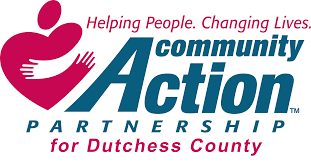 Community Action Partnership for Dutchess County, Inc.Board of Directors Meeting & Holiday LuncheonDecember 9, 2022Location:  Mill House Brewery Company, Poughkeepsie, NYCEO:  Elizabeth C. SpiraCFO:  Teresa PainoAttendees:  Charlene Smart, Peter Idema, and Paul Daubman Sr.  Excused: Joshua Stratton, John Penney, Kathleen Vacca and Dr. David ScottAbsent:  NoneQuorum Present:  YesAgency Staff: Elizabeth C. Spira, Teresa Paino and Jill Harlow, Administrative Assistantand agency staff. A list of staff attending the meeting will be included with the minutes. Guest: NoneMeeting called to order:  Charlene Smart, President, called the meeting to order at3:35 pm.Roll Call:  Jill Harlow conducted the roll call. November Minutes:  The November minutes were distributed by e-mail prior to meeting. Peter Idema made the motion to accept the November minutes. Paul Daubman Sr. seconded the motion. All were in favor and the motion carried.CFO Financial Report:  Teresa PainoThe Financial Report was emailed to all board members prior to meeting. There were no objections to the CFO Financial Reports. Finance Committee MinutesIn Attendance:  Pete Idema, Charlene Smart, Josh Stratton, Liz Spira &Teresa PainoDecember 6, 2022Funding Reductions/Increases/Impact• Holiday Helping Hand - $1,500Regular Business• Prepared documentation for the CSBG TRACS.• Continued preparation of documentation for the NYS Insurance Fund audit ofperiod 8/1/21-8/1/22.• Scheduled the Independent Audit of 2022 for the week of March 6, 2023. Theaudit will be conducted remotely.• Began inventory of Agency assets. Scheduled inventory of Weatherization toolsand materials for December 14, 2022.• Assisted RSVP Program Director will preparations for senior stocking projectpurchases.• Prepared CAPDC 2023 Agency budget. The 2023 budget includes a 4% Cost ofLiving increase for all staff. This is affordable and sustainable for the Agency.Request a vote to approve the Poughkeepsie Journal as the organization’s officialnewspaper.• Request a vote to approve CAPDC’s 2023 budget, as presented. Motion to approve the Poughkeepsie Journal as the organization’s official newspaper. Peter Idema made the motion to accept the Poughkeepsie Journal as the organization’s official newspaper and Paul Daubman Sr. seconded the motion. All were in favor and the motion carried.Motion to approve CAPDC’s 2023 budget. Peter Idema made the motion to accept CAPDC’s 2023 budget. Charlene Smart seconded the motion. All were in favor and the motion carried.Motion to accept the CFO Financial Report. Peter Idema made the motion to accept the CFO Financial Report. Paul Daubman Sr. seconded the motion. All were in favor and the motion carried.Presidents Report: Charlene Smart wished everyone a happy and safe holiday and thanked all board members and staff for joining in the holiday luncheon. Charlene challenged everyone to “be positive” in life and enjoy each other in the new year.CEO Report was emailed to all board members prior to meeting.CEO Report:  Elizabeth C. SpiraGovernance2022 Executive Committee	Charlene Smart, President	Joshua Stratton, Vice President	Peter Idema, Treasurer	David Scott, SecretaryTRACS – conducted on-site December 6th and 7th. Community Needs Assessments – CAP will begin the 2023 Community Needs Assessment process in early Spring with a projected completion date in June. Strategic Plan Update – current strategic plan 2017-2022 Strategic Plan, areas of identified needs: Employment – Labor market appears to be rebounding post COVID, yet all key industries struggle to fill open positions. Education - Four of the County' s school districts have graduation rates that are significantly lower than the county, state, and national average.Food Insecurity – Rising cost for everything, including food, continues. A significant number of people under the age of 18 have experienced food insecurity at some point during 2015 but are ineligible for State or Federal nutrition assistance.Housing - The affordability of housing and the availability of housing units continues. Rents have risen considerably and there are no affordable units available. Health & Wellness - Access and cost are the key obstacles for the families we serve. The identified areas were discussed in detail, reflecting on the agencies efforts to address the needs. The turnover rate for 2022 was presented for the Board’s review.The unduplicated count of households and individuals served and a breakdown of the financial assistance families received:Demographics Oct. 1, 2021 – Sept. 30, 2022Unduplicated	1274 Households	2465 Individuals		653 children under the age of 18		666 adults over the age of 55			117 adults over the age of 75Financial Assistance – October 1, 2021 – September 30, 2022Motion to accept the CEO Report:  Paul Daubman Sr. made the motion to accept the CEO report. Peter Idema seconded the motion. All were in favor and the motion carried.Motion to accept the 2023-2028 Strategic Plan. The 2023-2028 Strategic Plan was presented to the Board of Directors prior to the meeting. Peter Idema made the motion to approve the 2023-2028 Strategic Plan. Paul Daubman seconded the motion. All were in favor and the motion was accepted. Motion to adjourn the board meeting:  Charlene Smart made the motion to adjourn the meeting at 3:48pm. Peter Idema seconded the motion. All were in favor and the motion carried.Next Meeting:Date: January 19, 2023Time: 3:30pmLocation: Zoom online meetingHoliday Luncheon & Board of Directors Meeting Attendance:                           Staff                                                                BoardAnn Kiely			Lynn Winkelbauer		Charlene SmartAnn Santos			Mildred Fleet			Peter IdemaAnnette Spada	     		Pat Black		Paul Daubman Sr.Corrine Campbell          	Patty Lamoree                       	Elizabeth Spira               	Randy MageeIrma Arce			Robin Blue-BrownJames Valdez			Samantha RileyJill Harlow			Teresa PainoJoAnn Hickman		Yvonne MaloneyJoe Fletcher               Auto$18,051.81Food/Clothing$4,603.55Heating$14,239.92Home/Appliances$6,832.08Insurance$3,148.80Medical$10,992.50Miscellaneous$7,495.34Rent/Mortgage$205,443.23School$9,695.23Utilities$17,639.49Total$298,141.95